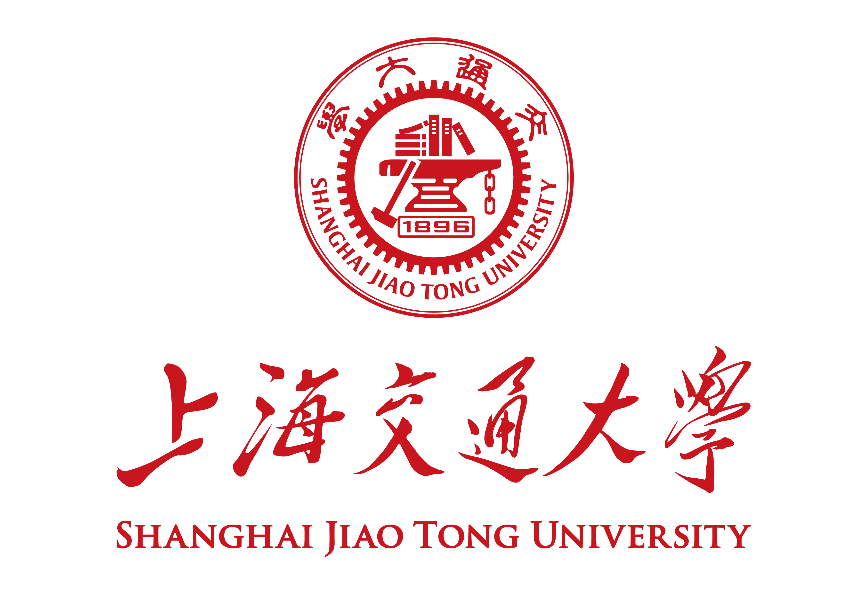 学位论文开题报告登记表Thesis/Dissertation Proposal Form填  报  说  明Instruction开题报告应通过数字交大在线提交申请。The application for thesis/dissertation proposal should be submitted through My SJTU.开题报告为A4大小，于左侧装订成册。各栏空格不够时，请自行加页。This form should be printed with A4 papers and bound together on the left. If the space left is not enough, please feel free to add extra pages.博士生导师可以根据博士生学位论文选题情况自行确定是否进行开题查新，博士学位论文开题查新报告应由查新工作站提供。The supervisor should decide, based on the proposed topics, whether a novelty assessment report is needed or not, which should be conducted by an authorized novelty assessment department.开题报告通过后，分别由研究生、导师、学科各存档一份。Upon passing the dissertation proposal, three copies of this form should be prepared, one for each of the doctoral candidate, the supervisor, and the academic discipline.医学院研究生如果以函评形式开题，开题地点请填写“函评”，专家组组长签名由导师签名。For students in the School of Medicine, if the dissertation proposal is conducted via peer review, the “Proposal venue” shall be filled with “peer review” and the “Signature of Committee Chair” shall be signed by the supervisor.开题报告正文 Thesis/Dissertation Proposal Report请综述课题国内外研究进展、现状、挑战与意义，可分节描述，不少于10,000汉字；请在文中标注参考文献。 Significance of the research topic and overview of its current status worldwide. The citations should be marked in the context. No less than 8000 words if written in English.参考文献 Reference：Author List, paper title, Journal Volume, pages, year.Authors, book name, publisher, pages, year.课题研究目标、主要研究内容和拟解决的关键科学问题。 Research objectives, main contents and key scientific issues to be solved.拟采取的研究方法、技术路线、试验方案及其可行性分析。Research methods, technical route, experimental scheme to be adopted and feasibility analysis.课题的创新点 Novelties of the proposed topic.计划进度、预期成果 Research schedule, and expected outcomes与本课题有关的工作积累、已有的研究工作成绩。Prior experience and accomplished achievements related to the proposed topic.本人承诺：开题报告中的内容真实无误，若有不实，愿承担相应的责任和后果。I hereby declare and confirm that the details provided in this Form are valid and accurate. If anything untruthful found, I will bear the corresponding liabilities and consequences.学生签字/Signature of Student：             日期/Date：  二、开题报告评审 Review of the Thesis/Dissertation Proposal (注：通过在线流程进行时，第二部分可删除；This section can be removed if the thesis/dissertation proposal application is submitted through My SJTU.) 课程学习情况 Coursework （请院系教务员负责填写）导师意见Comments of Supervisor请对研究生开题报告规范性，论文选题的学术性、可行性等进行评述Please comment on the thesis/dissertation proposal.对研究生学业进展、研究能力、治学态度的综合评价 Please comment on the academic progress, research potential, altitude of the graduate签名/Signature：                           日期/Date：  专家组评审 Committee Review专家组成员 Review Committee Members专家组意见Comments审查结论/Conclusion：○ 通过/Pass        ○ 不通过/Fail（通过票数/Votes for pass:     ； 不通过票数/Votes for fail:     ）组长签名/Signature of Committee Chair：        日期/Date：    院系意见School Review○ 通过 Pass。○ 不通过 Fail。    ○ 建议下次重新开题 Retake the thesis/dissertation proposal next semester    ○ 建议转为硕士培养 Transfer to master program    ○ 建议退学 Withdraw from the university主管领导签字Signature      盖章Stamp        日期Date:    备注Remarks:附件/Attachment:查新中心站管理编号/ No. of the Novelty Assessment Department:科技查新报告Sci-tech Novelty Assessment Report课题名称 Project Title： 委托单位 Entrusted by:报告日期 Report date:认证单位 Certified by:学号 Student ID姓名 Name学生类别 Degree Program○ 博士/Doctor○ 学术硕士/Academic Master○ 专业硕士/Professional Master 学习形式 Study Mode○ 全日制/Full-time○ 非全日制/Part-time导师 Supervisor(s)论文题目 Thesis title学院 School专业 Major开题日期 Date开题地点 Venue论文题目Proposed Title研究课题来源Source of Research Project请在合适选项前画√ Please select proper options by “√”.□ 国家自然科学基金课题 NSFC Research Grants□ 国家重大科研专项 National Key Research Projects□ 其它纵向科研课题 Other Governmental Research Grants□ 企业横向课题 R&D Projects from Industry□ 自拟课题 Self-proposed Project是否有不及格课程？○ 是             ○ 否已修课程总学分培养方案要求学分已修课程GPA（硕士、直博）序号Index姓名
Name工号Work ID职  称Title工  作  单  位Affiliation本人签名Signature12345秘书